Частное учреждениедополнительного профессионального образования«Флоренс»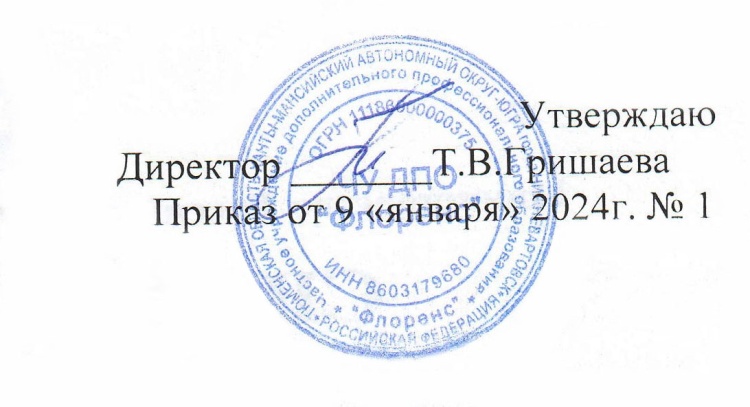                                                                                                                                     Рассмотрено                                                                                                 Педагогическим советом протокол от 09.01.2024r  № 1 ПОЛОЖЕНИЕО ЧУ ДПО «Флоренс»Нижневартовск 2024г.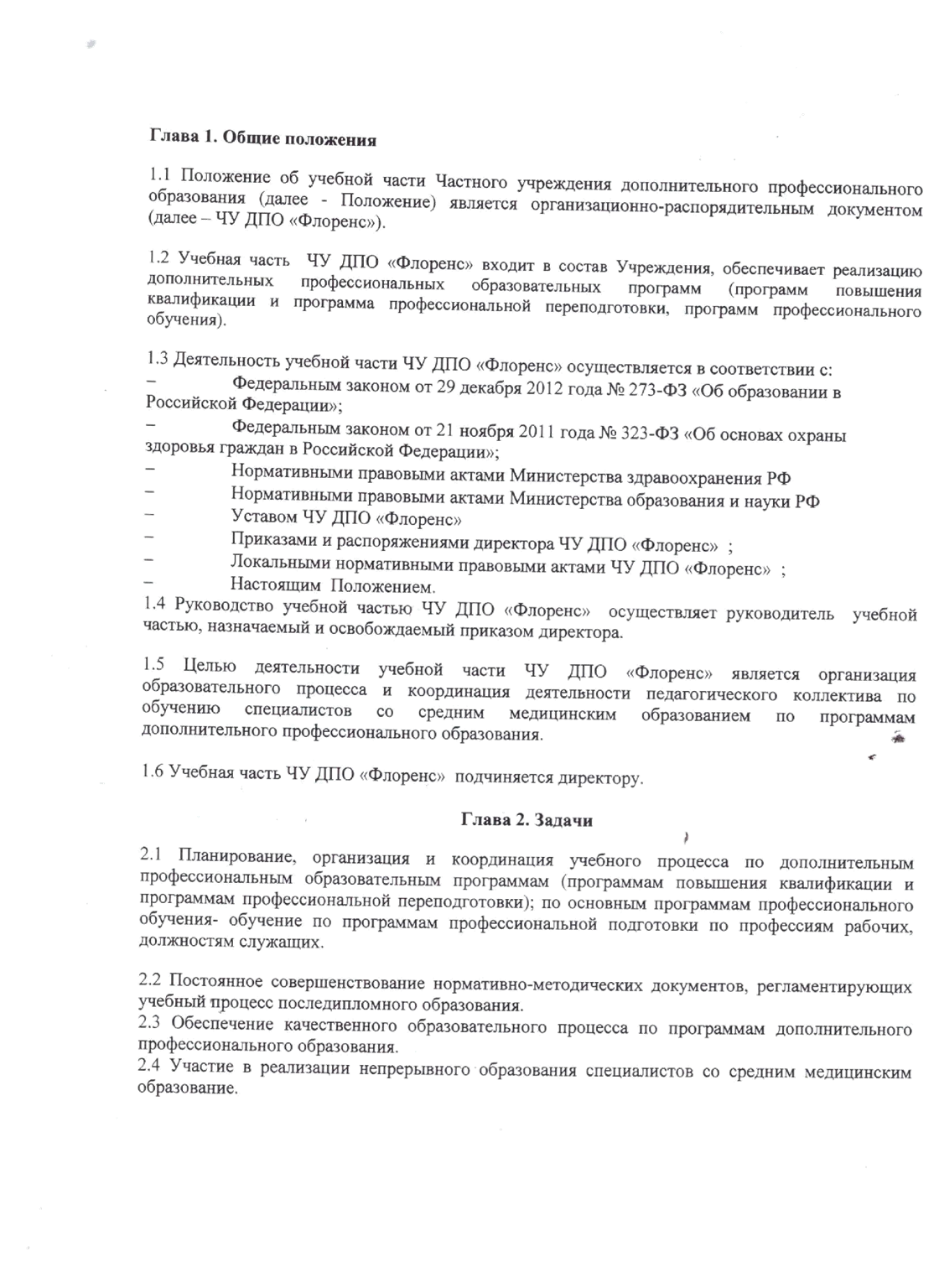 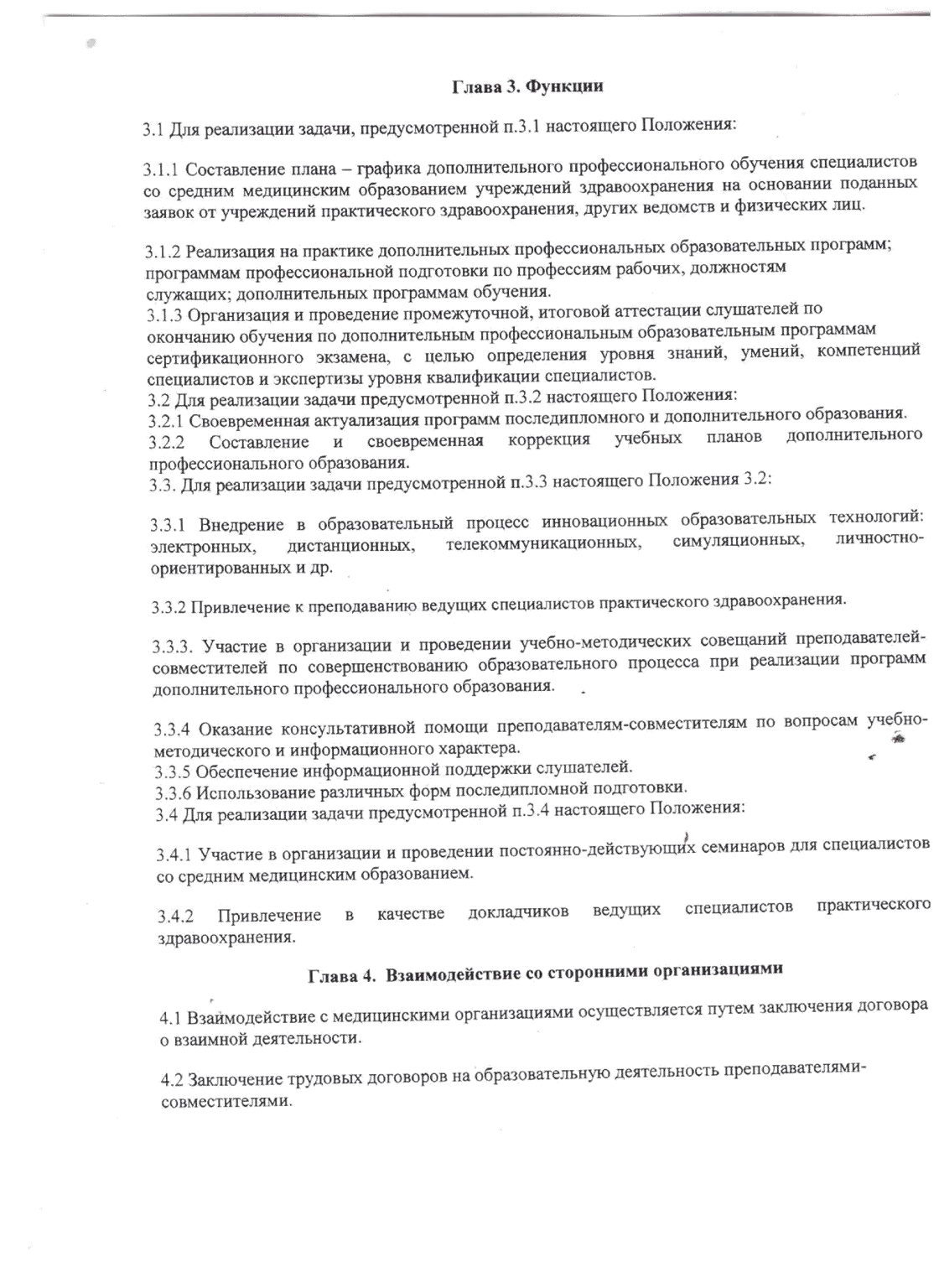 